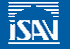 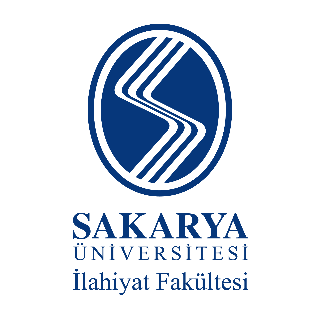 المؤتمر الدوليالصحابة: الجيل المؤسس للحضارة الإسلامية - 4"آثار الصحابة على جغرافيتنا الحضارية"(10-11 تشرين الأول 2020، صكاريا – تركيا)كان للصحابة الذين خاطبهم الاسلام أولا دورا كبيرا في تشكيل الثقافة والحضارة الإسلامية من خلال فهمهم للدّين وعيشهم فيه ونشرهم له .ونظرا إلى أهمية جيل الصحابة فقد قرّرت كلّية الإلهية في جامعة صكاريا بالتعاون مع وقف الأبحاث الإسلامية عقد سلسلة من اللقاءات العلمية والنقاشية تحت مسمى (الصحابة: الجيل المؤسس للحضارة الإسلامية). وتمّ إنجاز الخطة المقررة هذه من خلال ثلاثة اجتماعات كان الأول منها باسم "هوية الصحابة وتصورهم" والثاني باسم "الصحابة وعلوم الرواية" والثالث كان باسم "الصحابة وعلوم الدراية".ترك الصحابة الذين انتشروا في المناطق الجغرافية الواسعة من الصين إلى المحيط الأطلسي أثرا كبيرا في أفكار وحياة الشعوب المنتشرة  في تلك المناطق ، وقاموا بتعليم الأجيال الناشئة كما أثروا بشكل عميق على الثقافات المختلفة. وبالإضافة إلى دورهم في تكوين أفكار الشعوب المختلفة فإننا يمكن أن نرى أثرهم في التاريخ والجغرافية والفن والأدب والموسيقى وما شابه ذلك من المجالات الأخرى كالعادات والتقاليد أيضا، لذلك تقرر عقد المؤتمر الرابع من سلسلة المؤتمرات المذكورة تحت اسم "آثار الصحابة على جغرافيتنا الحضارية" وذلك بهدف التعرف على مميزات الصحابة المذكورة والكشف عن خدماتهم والمساهمة في فهمهم. وبهدف تكوين الإطار العام فقد قامت لجنة تنظيم المؤتمر باقتراح بعض المواضيع  كنماذج عن مواضيع المؤتمر:آثار الصحابة على الثقافة والحضارةجغرافية الصحابة: أفريقيا والأناضول والبلقان والأندلس وجنوب شرق آسيا وشبه القارة الهندية والقوقاز وآسيا الوسطى (خراسان وما وراء النهر وما شابه ذلك) والشرق الأوسط والشرق الأقصى ...الصحابة والفنالصحابة والأدبالصحابة والموسيقىالصحابة والحرفالصحابة والتحول الاجتماعيالصحابة والقيمالصحابة والبيئةالصحابة والعائلةالصحابة والتعليمالصحابة وآداب المعاشرةالصحابة والتراث الشعبيالصحابة والعمارةمواعيد هامّةآخر موعد لتسليم ملخصات الأبحاث: 	 	15 كانون الأول/ ديسمبر 2019آخر موعد للرد على الملخصات:		 20 كانون الثاني/ يناير 2020آخر موعد لتسليم الأبحاث الكاملة:		 1 حزيران/ يونيو 2020آخر موعد لتقييم المحكمين:			 15 تموز/ يوليو 2020آخر موعد لتسليم الأبحاث الصيغة النهائية:	 31 تموز/ يوليو 2020تاريخ المؤتمر:					10-11 تشرين الأول/ أكتوبر 2020شروط المشاركة في المؤتمرلغات المؤتمر: التركية والعربية والإنجيليزية.يجب أن يكون  البحث أصيلايرسل ملخص البحث على الأقل 300 كلمة،  مع استمارة المشاركة والسيرة الذاتية إلى العنوان التالي: sahabesempozyumu@gmail.comيجب ألا يتجاوز عدد الكلمات في النص الرئيسي في البحث على 8000 كلمة.سيتم تقييم الأبحاث من قبل الحكام.الوقت المخصص لتقديم البحث 20 دقيقة.سيتم تغطية نفقات سفر وإقامة المشتركين.سيتم نشر الأبحاث التي قدمت في المؤتمر والمناقشات في كتاب خاص به.المؤتمر الدوليالصحابة: الجيل المؤسس للحضارة الإسلامية - 4"آثار الصحابة على جغرافيتنا الحضارية"(10-11 تشرين الأول 2020، صكاريا – تركيا)استمارة الاشتراكالاسم واسم العائلةجهة العملالعنوانالهاتفالبريد الإلكترونيعنوان البحثملخص البحثالتاريخ